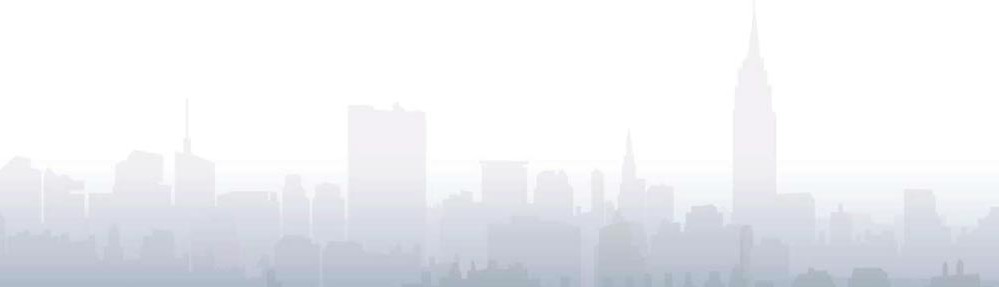 Для таможенного оформления импорта (режим ИМ-40) юридическим лицам и индивидуальным предпринимателям необходимы следующие документы:Для точного сбора необходимых документов, обращайтесь к нашим специалистам. Вы сможете точно узнать, какие еще необходимы документы к данному списку. Остались вопросы?Обратитесь к нашему специалисту по телефону:+7 (863) 311-21-04 или пишите на почту: info@uta-service.com1Контракт/договор купли продажи с приложениями, дополнениями спецификациями (+желательно для декларанта в Word)Скан копия2Счёт-фактура (Invoice) + (перевод инвойса)Скан, оригиналс перевозчиком3Техническое описание на товар, (паспорта безопасности “MSDS” для химической продукции)Скан копия4Упаковочный лист (Packing list) (при необходимости)Скан, оригинал сперевозчиком5СMR(TIR)/AirWayBill/ЖД накладная/Коносамент (в зависимости от вида транспорта)Оригинал с перевозчиком6Сертификаты/фитосанитарные/ветеринарные и др. разрешительные док-тыСкан копия или оригинал7Сертификат происхождения СТ-1/СТ-2 или Form А (принеобходимости)Оригинал сперевозчиком8Сведения о контакте (Уникальный номер присвоенный банкомконтракту свыше 3000000 руб) (ранее был паспорт сделки!)Скан копия9Платёжное поручение на таможню(ПОШЛИНА, НДС)Скан копия10Оплата за товар, если предусмотрено по контракту(платежка, выписка со счета или заявление на перевод)Скан копия11Страховка (для условий поставки CIP или CIF)Скан копия12Транспортный договор + счет за транспорт (при необходимости)Скан копия13Экспортная декларация (EX1), если товар ниже риска (для подтверждения реальной стоимости товаров)Скан копия14Прайс лист завода изготовителя, заверенный Торгово- Промышленной Палатой (ТПП) страны происхождения (для подтверждения реальной стоимости товаров)Оригинал15сертификации в РФ (ЕАЭС) согласно техрегламента и знакоммаркировки